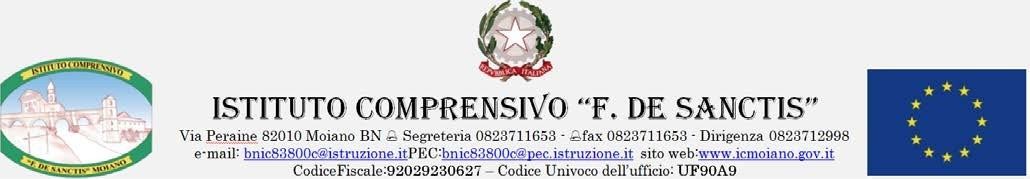 MOD.B.All'I.C. F. De SanctisVia Peraine s.n.c82010 Moiano  (BN) bnic83800c@pec.istruzione.itOGGETTO: AVVISO PUBBLICO DI MANIFESTAZIONE DI INTERESSE  PER  LA  realizzazione  del  progetto orto didatticoDICHIARAZIONE PERSONALEIl sottoscritto …………………………………………………………………………………………nato a ………………………………………………il ………………………………………………in qualità di …………………………….. …………………..…………………con sede in ……………………………………………….., con codice fiscale n………………………………con partita IVA n………………………………MANIFESTAIl proprio interesse come:□ singoloai sensi degli articoli 46 e 47 del DPR 445/2000, consapevole delle sanzioni penali previste dall’art. 76 del DPR 445/2000, per le ipotesi di falsità in atti e dichiarazioni mendaci ivi indicate,DICHIARADi confermare le dichiarazioni accluse alla domanda di partecipazione alla manifestazione;Di aver preso esatta cognizione della natura dell’incarico e di tutte le circostanze generali e particolari che possono influire sulla sua esecuzione;Di accettare, senza condizione o riserva alcuna, tutte le norme e disposizioni contenute nella richiesta di manifestazione;Di essersi recato sul posto dove debbono eseguirsi i lavori;Di avere nel complesso preso conoscenza di tutte le circostanze generali, particolari e locali, nessuna esclusa ed eccettuata, che possono avere influito o influire sia sulla esecuzione dell’incarico, sia sulla determinazione della propria offerta e di giudicare, pertanto, remunerativa l’offerta economica presentata;Di avere effettuato uno studio approfondito del progetto, di ritenerlo adeguato e realizzabile per il prezzo corrispondente all’offerta presentata;Di non subappaltare i lavori previsti.Che l’incarico non sarà utilizzato per favorire in alcun modo la propria attività libero-professionale.Di essere informato ai sensi degli Artt. da 13 a 15 del Regolamento U.E. 2016/679 (G.D.P.R.) qui allegato, che i dati personali raccolti sono trattati, anche con strumenti informatici, esclusivamente nell’ambito del procedimento per il quale la presente dichiarazione viene resa.Data	FirmaN.B.: La dichiarazione deve essere corredata da fotocopia, non autenticata, di documento di identità del sottoscrittore.